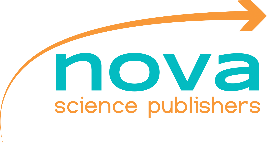 Nova Science Publishers, Inc.400 Oser Avenue, Suite 1600, Hauppauge, NY 11788-3619, USATel. (631)-231-7269   Fax. (631)-231-8175E-mail:  nova.main@novapublishers.comwww.novapublishers.comPeer Review ConfirmationMUST BE SIGNED AND SUBMITTED TO NOVA Instructions:Please fill all the fields indicated below and insert your signature.Send the email version as an attachment to nova.main@novapublishers.comOr fax a paper version to 1-631-231-8175 I hereby confirm that all chapters within the publication listed below have been peer reviewed by the reviewer(s) listed below.Publication TitlePeer Reviewer(s)Full Name: Affiliation:Email Address: Note: In the case of a blind review, please provide the reviewers notes with the final submission. Corresponding EditorFull Name:Signature:Date: